LACOMBE MINOR HOCKEY ASSOCIATION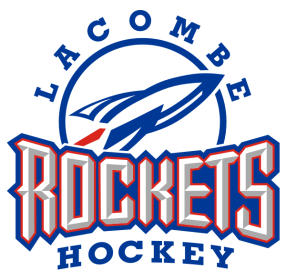 Box 5180Lacombe, Alberta  T4L 1W9www.lacombeminorhockey.com  GENERAL MEETINGBY-LAW SPECIAL RESOLUTION	AMMENDMENT TO BY-LAW: 	Yes		BY-LAW NUMBER:			3					PARAGRAPH:			A				SUBMITTED BY:		Lori McCrea	CURRENT WORDING:	The President shall generally perform the duties of the office of President and, without limiting the generality of the foregoing shall have the powers to i) Preside at all meetings. ii) Exercise the powers of the Executive in case of an emergency. iii) Sit on all committees as an ex officio voting member. iv) Appoint all committee Chairmen. v) Sign as one of four signing Officers for the Association. vi) Shall attend Executive and Operating Committee Meetings. vii) To perform such other duties as shall be necessary for the good and welfare of the Association. viii) Shall oversee and participate in all CAS to ensure the continued success of these programs under the LMH umbrella. viiii) Shall help coordinate fund-raising activities along with the Executive committee and Fundraising convener 	 
	PROPOSED CHANGE:   The President shall generally perform the duties of the office of President and, without limiting the generality of the foregoing shall have the powers to: i) Preside at all meetings. ii) Exercise the powers of the Executive in case of an emergency.iii) Sit on all committees as an ex officio voting member. iv) Appoint all committee Chairmen. v) Sign as one of four signing Officers for the Association. vi) Shall attend Executive and Operating Committee Meetings. vii) Shall oversee and participate in all CAS to ensure the continued success of these programs under the LMH umbrella.viii)Shall act as the contact for all outside organizations including Hockey Alberta, Hockey Canada, other Minor Hockey Associations. ix) To perform such other duties as shall be necessary for the good and welfare of the Association.RATIONALE:  Reallocation of duties among the Executive GroupDate:WithdrawnTabledCarriedCarried(as amended)DefeatedResult